                               ПРОЕКТ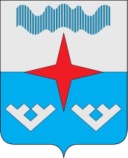 СОВЕТ ДЕПУТАТОВ СЕЛЬСКОГО ПОСЕЛЕНИЯ«ПРИМОРСКО-КУЙСКИЙ СЕЛЬСОВЕТ» ЗАПОЛЯРНОГО РАЙОНАНЕНЕЦКОГО АВТОНОМНОГО ОКРУГА1-е заседание 7-го созываРЕШЕНИЕот   июня 2023 года №____О создании муниципального дорожного фонда и утверждении Порядка формирования и использования бюджетных ассигнований муниципального дорожного фонда Сельского поселения «Приморско-Куйский сельсовет» Заполярного района Ненецкого автономного округа»В соответствии со статьей 179.4 Бюджетного кодекса Российской Федерации, Федеральным законом от 08.11.2007 N 257-ФЗ «Об автомобильных дорогах и о дорожной деятельности в Российской Федерации и о внесении изменений в отдельные законодательные акты Российской Федерации», со статьей 4.6 Закона Ненецкого автономного округа от 17.02.2010 N 8-ОЗ «О регулировании отдельных вопросов организации местного самоуправления на территории Ненецкого автономного округа», Уставом Сельского поселения «Приморско-Куйский сельсовет» Заполярного района Ненецкого автономного округа, Совет депутатов Сельского поселения «Приморско-Куйский» Заполярного района Ненецкого автономного округа РЕШИЛ:1. Создать муниципальный дорожный фонд Сельского поселения «Приморско-Куйский сельсовет» Заполярного района Ненецкого автономного округа.2. Утвердить прилагаемый Порядок формирования и использования бюджетных ассигнований муниципального дорожного фонда Сельского поселения «Приморско-Куйский сельсовет» Заполярного района Ненецкого автономного округа.3. Признать утратившим силу Решение Совета депутатов муниципального образования «Приморско-Куйский» Ненецкого автономного округа от 29.12.2016 № 203 «О муниципальном дорожном фонде муниципального образования «Приморско-Куйский сельсовет» Ненецкого автономного округа».4. Настоящее Решение вступает в силу после его официального опубликования (обнародования).Глава Сельского поселения «Приморско-Куйский сельсовет» ЗР НАО                                   Л.М. Чупров   Приложениек Решению Совета депутатов                                                                              Сельского поселения  «Приморско-Куйский  сельсовет» ЗР НАОот  ___.06.2023  №___ Порядок формирования и использования бюджетных ассигнований муниципального дорожного фонда Сельского поселения «Приморско-Куйский сельсовет» Заполярного района Ненецкого автономного округа.1. Общие положения1.1. Настоящий Порядок устанавливает правила формирования и использования бюджетных ассигнований муниципального дорожного фонда Сельского поселения «Приморско-Куйский сельсовет» Заполярного района Ненецкого автономного округа. 1.2. Муниципальный дорожный фонд - часть средств бюджета Сельского поселения «Приморско-Куйский сельсовет» Заполярного района Ненецкого автономного округа на очередной финансовый год и плановый период (далее – местный бюджет), образуемая в соответствии с бюджетным законодательством в составе местного бюджета и подлежащая использованию в целях финансового обеспечения дорожной деятельности в отношении автомобильных дорог общего пользования местного значения в границах Сельского поселения «Приморско-Куйский сельсовет» Ненецкого автономного округа (далее - автомобильные дороги).1.3. Средства муниципального дорожного фонда имеют целевое назначение и не подлежат изъятию или расходованию на нужды, не связанные с дорожной деятельностью в отношении автомобильных дорог Сельского поселения «Приморско-Куйский сельсовет» Заполярного района Ненецкого автономного округа.2. Формирование средств муниципального дорожного фонда2.1. Объем бюджетных ассигнований дорожного фонда утверждается решением Совета депутатов Сельского поселения о местном бюджете на очередной финансовый год в размере не менее прогнозируемого объема доходов местного бюджета от: - акцизов на автомобильный бензин, прямогонный бензин, дизельное топливо, моторные масла для дизельных и (или) карбюраторных (инжекторных) двигателей, производимые на территории Российской Федерации, подлежащих зачислению в местный бюджет;- иных поступлений в местный бюджет, утвержденных решением представительного органа Сельского поселения, предусматривающим создание муниципального дорожного фонда;- безвозмездных поступлений от физических и юридических лиц на финансовое обеспечение дорожной деятельности, в том числе добровольных пожертвований, в отношении автомобильных дорог общего пользования местного значения поселения.Для целей настоящего Порядка под фактическим объемом бюджетных ассигнований дорожного фонда поселения понимаются бюджетные ассигнования дорожного фонда поселения в соответствии с утвержденной сводной бюджетной росписью бюджета поселения по состоянию на 31 декабря отчетного года, за исключением бюджетных ассигнований дорожного фонда поселения, направленных на увеличение ассигнований дорожного фонда поселения в отчетном финансовом году путем внесения изменений в сводную бюджетную роспись бюджета поселения без внесения изменений в решение о бюджете поселения на соответствующий финансовый год и на плановый период в связи с неполным использованием в году, предшествующем отчетному финансовому году, безвозмездных поступлений от физических и юридических лиц.2.2. Бюджетные ассигнования дорожного фонда поселения, не использованные в текущем финансовом году, направляются на увеличение бюджетных ассигнований дорожного фонда поселения в очередном финансовом году путем внесения в установленном порядке изменений в сводную бюджетную роспись бюджета поселения и лимиты бюджетных обязательств.2.3. Главным распорядителем бюджетных средств дорожного фонда поселения является Администрация Сельского поселения «Приморско-Куйский сельсовет» Заполярного района Ненецкого автономного округа.2.4. Перечисление безвозмездных поступлений от физических или юридических лиц на финансовое обеспечение дорожной деятельности в отношении автомобильных дорог общего пользования местного значения поселения, в том числе добровольные пожертвования, в доходы дорожного фонда поселения осуществляется после заключения договора пожертвования между указанным физическим или юридическим лицом с одной стороны и главным распорядителем бюджетных средств дорожного фонда поселения с другой стороны.Указанные безвозмездные поступления от физических и юридических лиц направляются на увеличение бюджетных ассигнований дорожного фонда поселения  путем внесения в установленном порядке изменений в сводную бюджетную роспись  бюджета поселения и лимиты бюджетных обязательств.3. Использование бюджетных ассигнований муниципального дорожного фонда3.1. Средства муниципального дорожного фонда используются по следующим направлениям расходов:- содержание, текущий и капитальный ремонт автомобильных дорог общего пользования местного значения в границах Сельского поселения «Приморско-Куйский сельсовет» Заполярного района Ненецкого автономного округа» и искусственных сооружений на них;- осуществление мероприятий, предусмотренных утвержденной в установленном порядке муниципальной программой, направленных на повышение безопасности дорожного движения, развитие и сохранение сети автомобильных дорог общего пользования местного значения;- осуществление мероприятий по ликвидации последствий непреодолимой силы и человеческого фактора на автомобильных дорогах общего пользования местного значения и искусственных сооружений на них;- осуществление мероприятий, необходимых для обеспечения развития и функционирования системы управления автомобильными дорогами общего пользования местного значения и искусственных сооружений на них;- инвентаризацию, паспортизацию, диагностику, обследование автомобильных дорог общего пользования местного значения поселения и искусственных сооружений на них, проведение кадастровых работ, регистрацию прав в отношении земельных участков занимаемых автодорогами общего пользования местного значения поселения дорожными сооружениями и другими объектами недвижимости, используемыми в дорожной деятельности, возмещение их стоимости;- осуществление других мероприятий, направленных на улучшение технических характеристик автомобильных дорог общего пользования местного значения поселения и искусственных сооружений на них.3.2. Финансирование расходов дорожного фонда осуществляется в пределах доведенных лимитов бюджетных обязательств и показателей кассового плана местного бюджета. 4. Контроль за формированием и использованием бюджетных ассигнований муниципального дорожного фонда4.1. Ежеквартальные и годовые отчеты об использовании бюджетных ассигнований муниципального дорожного фонда обеспечивают главные распорядители бюджетных средств в сроки, установленные для представления отчета об исполнении местного бюджета, и по форме, установленной действующим законодательством.4.2. Ответственность за нецелевое использование средств муниципального дорожного фонда несёт главный распорядитель бюджетных средств, Администрация Сельского поселения «Приморско-Куйский сельсовет» Заполярного района Ненецкого автономного округа в соответствии с действующим законодательством Российской Федерации.4.3. Контроль за формированием и использованием средств муниципального дорожного фонда осуществляется Администрацией Сельского поселения «Приморско-Куйский сельсовет» Заполярного района Ненецкого автономного округа в соответствии с действующим законодательством Российской Федерации и муниципальными правовыми актами.4.4. В случае нецелевого использования средств муниципального дорожного фонда выделенные средства подлежат возврату в местный бюджет.___________________________________________________________